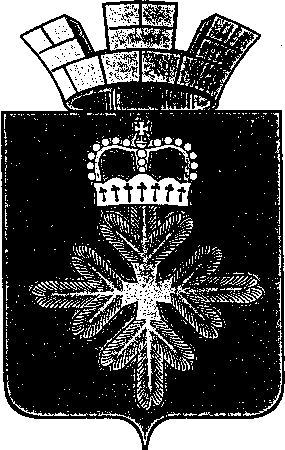 АДМИНИСТРАЦИИ ГОРОДСКОГО ОКРУГА ПЕЛЫМПРОТОКОЛ № 2 заседания общественной комиссии о результатах опроса по созданию  комфортной городского округа Пелым  п. Пелым                                                                                                25.05.2018 г.Присутствовали:Повестка заседания:1. Проведение промежуточных итогов муниципальной  программы «Формирование современной комфортной городской среды на территории городского округа Пелым на 2018-2022 годы».Выступили: Шрамкова Т.Н. – специалист администрации по охране окружающей среды городского округа Пелым, секретарь комиссии, по итогам электронного аукциона 28 августа 2018 года администрация городского округа Пелым заключила муниципальный контракт  на обустройство детской игровой площадки по адресу ул.Строителей 22. Выбор общественной территории для благоустройства в 2018 году в рамках муниципальной программы «Формирование современной комфортной городской среды на территории городского округа Пелым на 2018-2022 годы»Выступили:Баландина Т.Н.- заместитель главы администрации городского округа Пелым,  заместитель председателя комиссии, проинформировала собравшихся, что в период с 21.04.2018 года по 24.05.2018 года  на сайте Дома культуры п.Пелым  была опубликована ссылка для прохождения опроса по благоустройству общественной территории городского округа Пелым, также информация была размещена в газете «Пелымский вестник». Обсуждался вопрос: «Какую общественную территорию Вы хотите видеть благоустроенную, для включения в программу «Формирование современной комфортной городской среды на территории городского округа Пелым на 2018-2022 годы». «Как бы вы хотели благоустроить территорию возле «Газпромбанка».По итогам опроса территории общего пользования жители высказали своё мнение, что в первую очередь  благоустроить территории за домом Строителей, 2 детская игровая площадка. На втором месте территорию  возле «Газпромбанка» в виде аллеи, сквера, озеленения, фонтана, памятника ветеранам ВОВ.  На третьем мете территория за  Детским центром творчества, на четвертом территория Лыжной трассы. Также учтено мнение людей, что на территории городского округа Пелым отсутствует площадка для проведения мероприятий (праздников).        Решили:       В рамках муниципальной программы   утверждённой  постановлением администрации городского округа Пелым от 23.11.2017 № 369 «Об утверждении муниципальной программы   «Формирование современной комфортной городской среды на территории городского округа Пелым  на 2018-2022 годы»   в 2018 году обустроить территорию общего пользования по адресу ул.Строителей д.2 детская игровая площадка.       Обнародовать настоящий протокол на официальном сайте городского округа Пелым в сети интернет  по адресу: http://go.pelymЗаместитель председателя   комиссии                                              Т.Н.БаландинаСекретарь комиссии                                                                           Т.Н.Шрамкова                               Баландина Татьяна Николаевна- заместитель главы администрации городского округа Пелым по энергетике и жилищно-коммунального хозяйства,                     заместитель председателя комиссии;Шрамкова Татьяна Николаевна- специалист администрации по охране окружающей среды городского округа Пелым, секретарь комиссии;Члены комиссии:Члены комиссии:Мальшакова Наталия Вячеславовна-старший инспектор  по землеустройству администрации  городского округа Пелым;Смертина Елена Анатольевна-  заместитель главы администрации городского округа Пелым (по экономике и финансовым вопросам); Пучнина Людмила Михайловна-специалист по  управлению муниципальным имуществом в администрации  городского округа Пелым;Тищенко Владимир Сергеевич--депутат Думы городского округа Пелым, член партии «Единая Россия»;